Protokół Nr 153/21z posiedzenia Zarządu Powiatu Jarocińskiegow dniu 18 maja 2021 r. Termin posiedzenia Zarządu na dzień 18 maja 2021 r. został ustalony przez p. Starostę. W obradach wzięło udział trzech Członków Zarządu zgodnie z listą obecności. W posiedzeniu uczestniczyli także:Jacek Jędrzejak – Skarbnik Powiatu,Ireneusz Lamprecht – Sekretarz Powiatu.Starosta p. Lidia Czechak rozpoczęła posiedzenie, witając wszystkich przybyłych. Ad. pkt. 2Starosta, przedłożyła do zatwierdzenia porządek obrad i zapytał, czy ktoś chce wnieść do niego uwagi. Zarząd w składzie Starosta, Wicestarosta oraz M. Stolecki jednogłośnie, bez uwag zatwierdził przedłożony porządek obrad. Posiedzenie Zarządu przebiegło zgodnie 
z następującym porządkiem:Otwarcie posiedzenia.Przyjęcie proponowanego porządku obrad.Przyjęcie protokołu nr 152/21 z posiedzenia Zarządu w dniu 12 maja 2021 r.Rozpatrzenie pisma Domu Pomocy Społecznej w Kotlinie nr DK.311.23.2021.KB 
w sprawie zmian w planie finansowym na 2021 r.Rozpatrzenie pisma Domu Pomocy Społecznej w Kotlinie nr DK.311.24.2021.KB 
w sprawie zmian w planie finansowym na 2021 r.Rozpatrzenie pisma Wydziału Administracyjno - Inwestycyjnego 
nr A-OZPI.3026.8.2021 w sprawie zmian w planie finansowym na 2021 r.Rozpatrzenie pisma Referatu Komunikacji i Dróg nr A-KD.3026.4.2021.SA w sprawie zmian w planie finansowym na 2021 r.Rozpatrzenie pisma Wydziału Administracyjno - Inwestycyjnego 
nr AZPI.3026.1.10.2021.FK w sprawie zmian w planie finansowym na 2021 r.Rozpatrzenie pisma Wydziału Administracyjno - Inwestycyjnego 
nr AZPI.3026.1.9.2021.FK w sprawie zmian w planie finansowym na 2021 r.Rozpatrzenie pisma Wydziału Administracyjno - Inwestycyjnego nr A-OZPI.5535.19.2021.BA w sprawie zmian w planie finansowym na 2021 rRozpatrzenie pisma Wydziału Oświaty i Spraw Społecznych nr O.3026.23.2021 
w sprawie zmian w planie finansowym na 2021 r.Rozpatrzenie pisma Powiatowego Centrum Pomocy Rodzinie w Jarocinie nr w sprawie zmian w planie finansowym na 2021 r.Pobrane zaliczki z organu na potrzebę realizacji projektów - stan na 30.04.2021 r.Przyjęcie do wiadomości Apelu nr 2 rady Miejskiej w Jarocinie w sprawie drogi powiatowej ul. Siedlemińskiej.Przyjęcie do wiadomości pisma Regionalnej Izby Obrachunkowej w Poznaniu.Zbiorcze zestawienie przewidywanego wykonania planu wynagrodzeń w placówkach oświatowych w 2021 r. - stan na dzień 30.04.2021 r.Rozpatrzenie projektu uchwały Zarządu Powiatu Jarocińskiego w sprawie wyrażenia zgody trwałemu zarządcy na zawarcie umowy najmu sali kursowej w budynku położonym przy ul. Franciszkańskiej 2 w Jarocinie.Rozpatrzenie projektu uchwały Zarządu Powiatu Jarocińskiego zmieniającego uchwałę w sprawie uchwalenia budżetu Powiatu Jarocińskiego na 2021 rok.Zatwierdzenie projektu uchwały Rady Powiatu Jarocińskiego w sprawie podwyższenia kapitału zakładowego Spółki pod firmą: „Szpital Powiatowy w Jarocinie” Spółka 
z ograniczoną odpowiedzialnością z siedzibą w Jarocinie, pokrycia powyższego kapitału zakładowego wkładem pieniężnym oraz objęcia przez Powiat Jarociński wszystkich nowoutworzonych udziałów w Spółce.Zatwierdzenie projektu uchwały Rady Powiatu Jarocińskiego w sprawie współdziałania z innymi jednostkami samorządu terytorialnego w celu przeprowadzenia wspólnego postępowania o udzielenie zamówienia publicznego na zakup energii elektrycznej 
w latach 2023 - 2024.Zatwierdzenie projektu uchwały Rady Powiatu Jarocińskiego zmieniająca uchwałę 
w sprawie ustalenia Wieloletniej Prognozy Finansowej Powiatu Jarocińskiego na lata 2021 - 2030.Zatwierdzenie projektu uchwały Rady Powiatu Jarocińskiego zmieniającej uchwałę 
w sprawie uchwalenia budżetu Powiatu Jarocińskiego na 2021 r.Sprawy pozostałe.Ad. pkt. 3Starosta przedłożyła do przyjęcia protokół nr 152/21 z posiedzenia Zarządu w dniu 
12 maja 2021 r. Zapytała, czy któryś z Członków Zarządu wnosi do niego zastrzeżenia lub uwagi?Zarząd nie wniósł uwag do protokołu. Jednogłośnie Zarząd w składzie Starosta, Wicestarosta oraz M. Stolecki zatwierdził jego treść.Ad. pkt. 4Starosta, przedłożyła do rozpatrzenia pismo Domu Pomocy Społecznej w Kotlinie nr DK.311.23.2021.KB w sprawie zmian w planie finansowym na 2021 r. Pismo stanowi załącznik nr 1 do protokołu.Dyrektor zwrócił się o zmiany w planie finansowym na 2021 rok pomiędzy paragrafami.Zarząd jednogłośnie w składzie Starosta, Wicestarosta oraz M. Stolecki wyraził zgodę 
na zmiany.Ad. pkt. 5Starosta, przedłożyła do rozpatrzenia pismo Domu Pomocy Społecznej w Kotlinie nr DK.311.24.2021.KB w sprawie zmian w planie finansowym na 2021 r. Pismo stanowi załącznik nr 2 do protokołu.Dyrektor zwrócił się o zmiany w planie finansowym na 2021 rok pomiędzy paragrafami.Zarząd jednogłośnie w składzie Starosta, Wicestarosta oraz M. Stolecki wyraził zgodę na zmiany.Ad. pkt. 6Zarząd jednogłośnie w składzie Starosta, Wicestarosta oraz M. Stolecki rozpatrzył pismo Wydziału Administracyjno - Inwestycyjnego nr A-OZPI.3026.8.2021 w sprawie zmian 
w planie finansowym na 2021 r. Pismo stanowi załącznik nr 3 do protokołu. 4300— zakup usług pozostałych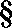 zwiększenia dokonuje się na zadaniu: „przygotowanie postępowania o zamówienie publiczne — zakup energii elektrycznej dla obiektów Powiatu jarocińskiego w latach 2022-2024” o kwotę: 10 332,00 zł. w związku z koniecznością wszczęcia postępowania o zakup energii elektrycznej dla obiektów powiatu jarocińskiego w latach 2022-2024,zmniejszenia dokonuje się na zadaniu: „opłaty pocztowe” o kwotę: 10 332,00 zł. w związku z mniejszymi kosztami wysyłki korespondencji służbowej niż przyjęto do planu budżetu i korzystanie w dobie sytuacji epidemicznej z innych form wysyłki tj. e-mail,Zarząd jednogłośnie w składzie Starosta, Wicestarosta oraz M. Stolecki wyraził zgodę na zmiany.Ad. pkt. 7Starosta, przedłożyła do rozpatrzenia pismo Referatu Komunikacji i Dróg nr A-KD.3026.4.2021.SA w sprawie zmian w planie finansowym na 2021 r.
Pismo stanowi załącznik nr 4 do protokołu.Referat zwrócił się z prośbą o utworzenie w paragrafie 6050 następujących zadań:„Przebudowa dróg powiatowych w Brzóstkowie, Kotlinie i Panience polegająca na dobudowie i remoncie chodników” na kwotę 350 000,00 zł *zmniejszenie kwoty zadania Przebudowa drogi powiatowej nr 4206P Rusko-Potarzyca –Golina z kwoty 3 375 784,00 zł na kwotę 3 025 784,00 zł, czyli o 350 000,00 zł „Przebudowa drogi powiatowej nr 4200P Kotlin - Wilcza” na kwotę 50 000,00 zł **„Przebudowa drogi powiatowej nr 3741P Radlin – Radliniec” na kwotę 50 000,00 zł** ** nowo utworzone zadania będą kontynuowane w 2022 roku Ad. pkt. 8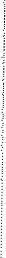 Starosta, przedłożyła do rozpatrzenia pismo Wydziału Administracyjno - Inwestycyjnego nr AZPI.3026.1.10.2021.FK w sprawie zmian w planie finansowym na 2021 r. Pismo stanowi załącznik nr 5 do protokołu.Wprowadzenie zmian wynika z faktu pozyskania przez Powiat Jarociński środków w ramach Planu Działania Krajowej Sieci Obszarów Wiejskich na lata 2014-2020 Plan operacyjny na lata 2020-2021 na realizację operacji pt. „II Powiatowy Festiwal Lokalnych Smaków i Rękodzieła”. Przedmiotowa operacja sfinansowana zostanie ze środków Krajowej Sieci Obszarów Wiejskich w ramach Pomocy Technicznej Programu Rozwoju Obszarów Wiejskich 2014-2020. Całkowita wartość operacji to 34 103,00 zł. Pozyskana kwota to 29 603,00 zł. Wkład własny stanowi kwotę 4 500,00 zł, w tym: wkład pieniężny powiatu jarocińskiego to kwota 2 500,00 zł,  wkład zasobów osobowych dodatkowych partnerów KSOW tj. Fundacji „W Dobrą Stronę” (1 400,00 zł), Koła Gospodyń Wiejskich w Zakrzewie (250,00 zł) oraz Stowarzyszenia na rzecz Wsparcia i Rozwoju Rodziny Familia Jarocin (350,00 zł), co stanowi łączną kwotę 2 000,00 zł.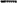 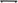 Zarząd jednogłośnie w składzie Starosta, Wicestarosta oraz M. Stolecki wyraził zgodę na zmiany.Ad. pkt. 9Starosta, przedłożyła do rozpatrzenia pismo Wydziału Administracyjno - Inwestycyjnego nr AZPI.3026.1.9.2021.FK w sprawie zmian w planie finansowym na 2021 r. Pismo stanowi załącznik nr 6 do protokołu.Konieczność dokonania powyższych zmian wynika z faktu podpisania w dniu 13.05.2021 r. umowy nr 7.19./21 0 dofinansowanie zadania pn. „Przebudowa drogi powiatowej Żerków — Raszewy Komorze” realizowanego ze środków Rządowego Funduszu Rozwoju Dróg.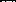 Zarząd jednogłośnie w składzie Starosta, Wicestarosta oraz M. Stolecki wyraził zgodę na zmiany.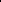 Ad. pkt. 10Starosta, przedłożyła do rozpatrzenia pismo Wydziału Administracyjno - Inwestycyjnego nr A-OZPI.5535.19.2021.BA w sprawie zmian w planie finansowym na 2021 r. Pismo stanowi załącznik nr 7 do protokołu.Wojewoda Wielkopolski decyzją polecił Staroście Jarocińskiemu zapewnić wsparcie organizacyjne, techniczne lub organizacyjno-techniczne związane z tworzeniem punktu szczepień powszechnych w Szpitalu Powiatowym w Jarocinie.Zarząd jednogłośnie w składzie Starosta, Wicestarosta oraz M. Stolecki wyraził zgodę na zmiany.Ad. pkt. 11Starosta, przedłożyła do rozpatrzenia pismo Wydziału Oświaty i Spraw Społecznych nr O.3026.23.2021 w sprawie zmian w planie finansowym na 2021 r. Pismo stanowi załącznik nr 8 do protokołu.Wprowadzenie zmian wynika z realizacji projektów „Wsparcie kształcenia zdalnego w Zespole Szkół Ponadpodstawowych nr I w Jarocinie”, „Wsparcie kształcenia zdalnego w Zespole Szkół Ponadpodstawowych nr 2 w Jarocinie” oraz „Wsparcie kształcenia zdalnego w Zespole Szkół Przyrodniczo-Biznesowych w Tarcach”, w których wygenerowano oszczędności w ramach wkładu własnego.Zarząd jednogłośnie w składzie Starosta, Wicestarosta oraz M. Stolecki wyraził zgodę na zmiany.Ad. pkt. 12Starosta, przedłożyła do rozpatrzenia pismo Powiatowego Centrum Pomocy Rodzinie 
w Jarocinie nr w sprawie zmian w planie finansowym na 2021 r. Pismo stanowi załącznik nr 9 do protokołu.Powiatowe Centrum Pomocy Rodzinie w Jarocinie informuje, że w piśmie 
nr FN.3011.6.2021.BK z dnia 27.04.2021 zmiana w planie finansowym na rok 2021 po stronie wydatków dotyczy  rozdziału 85508 ,paragrafu 4330 (zgodnie z planem), a nie jak omyłkowo wpisano  paragrafu 3110.Zarząd jednogłośnie w składzie Starosta, Wicestarosta oraz M. Stolecki przyjął informację do wiadomości. Ad. pkt. 13Zarząd w składzie Starosta, Wicestarosta oraz M. Stolecki zapoznał się z informacją dotyczącą pobranych zaliczek z organu na potrzebę realizacji projektów - stan na 30.04.2021 r. Pismo stanowi załącznik nr 10 do protokołu.Z przedstawionych danych wynika, że od stycznia 2021 roku powiat zaliczkował projekty oświatowe w kwocie 240 597,30 zł. Łącznie za lata 2020 – 2021 kwota pobranych zaliczek wynosi 1 058 162,11. Ad. pkt. 14Zarząd w składzie Starosta, Wicestarosta oraz M. Stolecki przyjął do wiadomości Apel nr 2 rady Miejskiej w Jarocinie w sprawie drogi powiatowej ul. Siedlemińskiej. Pismo stanowi załącznik nr 11 do protokołu.Rada Miejska w Jarocinie zaapelowała do Zarządu Powiatu Jarocińskiego o niezwłoczne zainicjowanie rozmów dla osiągnięcia porozumienia z Gminą Jarocin zmierzającego do uzyskania pomocy finansowej od Gminy Jarocin w roku budżetowym 2022, na przebudowę drogi powiatowej (wraz z infrastrukturą towarzyszącą: chodnik, ścieżka rowerowa) 
ul. Siedlemińskiej w Jarocinie, tak, aby inwestycja w całości mogła zostać zrealizowana do dnia 31.12.2022 r.Pismo zostało przekazane do wydziału merytorycznego. Ad. pkt. 15Zarząd w składzie Starosta, Wicestarosta oraz M. Stolecki przyjął do wiadomości pismo Regionalnej Izby Obrachunkowej w Poznaniu. Pismo stanowi załącznik nr 12 do protokołu.W związku z sygnalizacjami wpływającymi do tut. Izby dotyczącymi nieprawidłowości w toku procedowania nad projektami uchwał budżetowych, Regionalna Izba Obrachunkowa w Poznaniu zwraca się z prośbą o przestrzeganie zasady jawności wynikającej z art. 34 ust. 1 pkt 1 ustawy z dnia 27 sierpnia 2009 r. o finansach publicznych (Dz. U. z 2021 r. poz. 305). Przepis ten stanowi, że zasada jawności gospodarowania środkami publicznymi jest realizowana przez jawność (…) debat budżetowych w organach stanowiących jednostek samorządu terytorialnego. Debata budżetowa obejmuje cały proces odbywający się na sesji organu stanowiącego od przedstawienia projektu uchwały budżetowej, poprzez przedstawienie opinii, przedstawienie autopoprawek (wniosków organu wykonawczego jako autora projektu uchwały budżetowej) oraz przedstawienie i zgłaszanie poprawek do projektu uchwały budżetowej przez radnych, a także dyskusja nad projektem uchwały budżetowej i głosowania.   Zgodnie z art. 240 ust. 2 ustawy o finansach publicznych bez zgody zarządu jednostki samorządu terytorialnego organ stanowiący jednostki samorządu terytorialnego nie może wprowadzić w projekcie uchwały budżetowej jednostki samorządu terytorialnego zmian powodujących zmniejszenie dochodów lub zwiększenie wydatków i jednocześnie zwiększenie deficytu budżetu jednostki samorządu terytorialnego. Zasadą jest, że kwestie proceduralne dotyczące podejmowania uchwał uregulowane są w statucie jednostki samorządu terytorialnego. Procedowanie nad uchwałami budżetowymi, z uwzględnieniem cytowanej wyżej zasady jawności, winno przebiegać zatem zgodnie z zapisami statutu i uchwały w sprawie trybu prac nad projektem uchwały budżetowej. Ad. pkt. 16Zarząd w składzie Starosta, Wicestarosta oraz M. Stolecki przyjął do wiadomości zbiorcze zestawienie przewidywanego wykonania planu wynagrodzeń w placówkach oświatowych w 2021 r. - stan na dzień 30.04.2021 r. Pismo stanowi załącznik nr 13 do protokołu.Wg stanu na 30.04.2021 r. placówki oświatowe łącznie wykazują braki w kwocie ponad -38 tys. zł.W okresie pierwszych 4 miesięcy br. zmniejszono subwencję oświatową dla powiatu jarocińskiego o blisko 1 MLN (979.561 zł), co skutkuje niebilansowaniem się wydatków oświatowych o blisko 2 MLN zł.Największe braki w planie wydatków szkoty wykazuje ZSP nr 2 ponad -188 tys. Zł oraz ZSP nr 1 na ponad -37 tys. zł. Pozostałe jednostki wykazują nieznaczne nadwyżki planu wydatków.Ad. pkt. 17Starosta, przedłożyła do rozpatrzenia projektu uchwały Zarządu Powiatu Jarocińskiego 
w sprawie wyrażenia zgody trwałemu zarządcy na zawarcie umowy najmu sali kursowej w budynku położonym przy ul. Franciszkańskiej 2 w Jarocinie. Projekt uchwały stanowi załącznik nr 14 do protokołu.Zarząd jednogłośnie w składzie Starosta, Wicestarosta oraz M. Stolecki podjął uchwałę.Ad. pkt. 18Starosta, przedłożyła do rozpatrzenia projekt uchwały Zarządu Powiatu Jarocińskiego 
zmieniającego uchwałę w sprawie uchwalenia budżetu Powiatu Jarocińskiego na 2021 rok. Projekt uchwały stanowi załącznik nr 15 do protokołu.Zarząd jednogłośnie w składzie Starosta, Wicestarosta oraz M. Stolecki podjął uchwałę.Ad. pkt. 19Zarząd jednogłośnie w składzie Starosta, Wicestarosta oraz M. Stolecki zatwierdził projekt uchwały Rady Powiatu Jarocińskiego w sprawie podwyższenia kapitału zakładowego Spółki pod firmą: „Szpital Powiatowy w Jarocinie” Spółka z ograniczoną odpowiedzialnością z siedzibą w Jarocinie, pokrycia powyższego kapitału zakładowego wkładem pieniężnym oraz objęcia przez Powiat Jarociński wszystkich nowoutworzonych udziałów w Spółce. Projekt uchwały stanowi załącznik nr 16 do protokołu.Ad. pkt. 20Zarząd jednogłośnie w składzie Starosta, Wicestarosta oraz M. Stolecki zatwierdził projekt uchwały Rady Powiatu Jarocińskiego w sprawie współdziałania z innymi jednostkami samorządu terytorialnego w celu przeprowadzenia wspólnego postępowania o udzielenie zamówienia publicznego na zakup energii elektrycznej w latach 2023 - 2024. Projekt uchwały stanowi załącznik nr 17 do protokołu.Ad.pkt.21Zarząd jednogłośnie w składzie Starosta, Wicestarosta oraz M. Stolecki zatwierdził projekt uchwały Rady Powiatu Jarocińskiego zmieniająca uchwałę w sprawie ustalenia Wieloletniej Prognozy Finansowej Powiatu Jarocińskiego na lata 2021 - 2030.Projekt uchwały stanowi załącznik nr 18 do protokołu.Ad.pkt.22Zarząd jednogłośnie w składzie Starosta, Wicestarosta oraz M. Stolecki zatwierdził projekt uchwały Rady Powiatu Jarocińskiego zmieniającej uchwałę w sprawie uchwalenia budżetu Powiatu Jarocińskiego na 2021 r. Projekt uchwały stanowi załącznik nr 19 do protokołu.Ad.pkt.23Sprawy pozostałe.Zarząd jednogłośnie w składzie Starosta, Wicestarosta oraz M. Stolecki podjął decyzję, że zobowiązuje Dyrektora Powiatowego Centrum Pomocy Rodzinie w Jarocinie 
do wystąpienia do Wojewody Wielkopolskiego z pismem o zwiększenie środków 
na wynagrodzenia przeznaczone na funkcjonowanie Powiatowego Zespołu 
ds. Orzekania o Niepełnosprawności.Starosta z uwagi na wyczerpanie porządku obrad zakończyła posiedzenie Zarządu 
i podziękował wszystkim za przybycie.Protokołowała Agnieszka PrzymusińskaCzłonkowie ZarząduL. Czechak - 	    Przew. Zarządu…………………...K. Szymkowiak - Członek Zarządu…………………M. Stolecki  – 	    Członek Zarządu…………………. Rozdział§Plan przed zmianamiZmniejszenie (-)Zwiększenie (+)Plan 
po zmianach6001460507 361 232,74350 000,00*350 000,007 361 232,74Razem:Razem:7 361 232,74350 000,00350 000,007 361 232,74Rozdział§Plan przed zmianamiZmniejszenie (-)Zwiększenie (+)Plan 
po zmianach758186800137 000,00100 000,0037 000,006001460507 361 232,74100 000,007 461 232,74Razem:Razem:7 498 232,74100 000,00100 000,007 498 232,74